2020富邦公益大使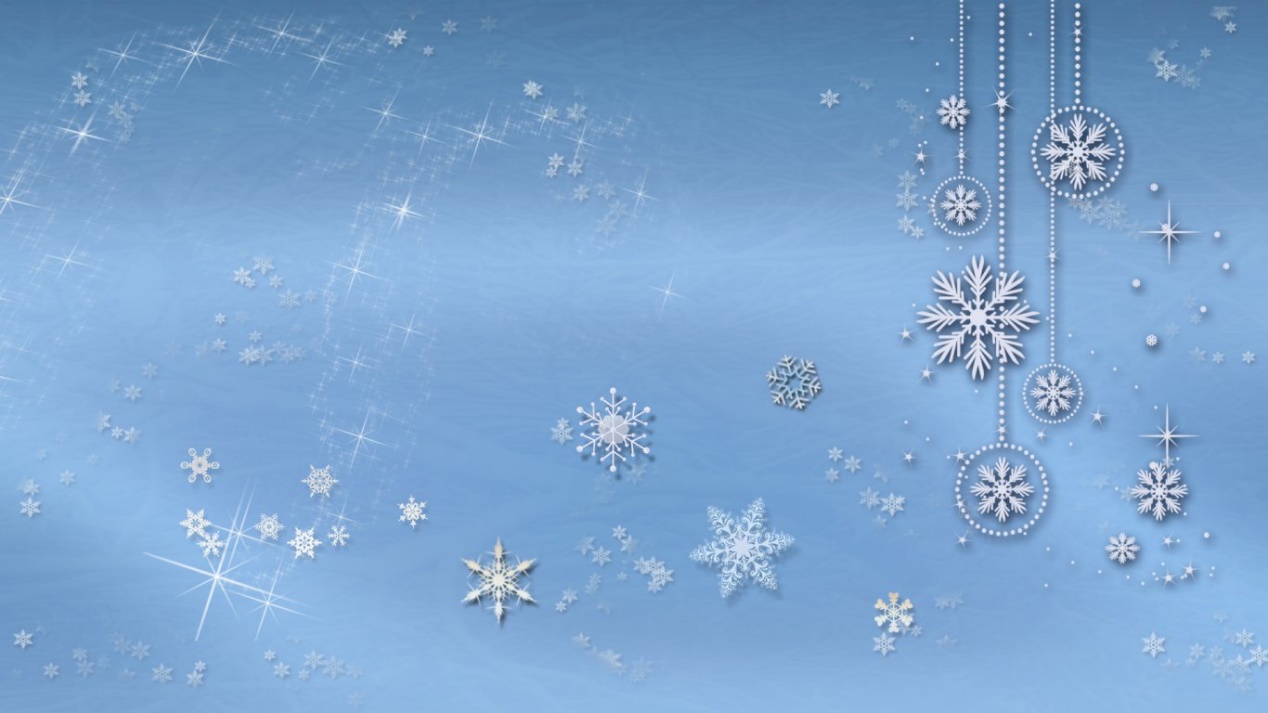 109年南投YMCA弱勢兒童課後照顧聖誕節對於孩子們來說，是一個相當重要的節日在聖誕節的前夕，一群熱心的志工們帶著暖暖心意要帶給孩子們滿滿的快樂回憶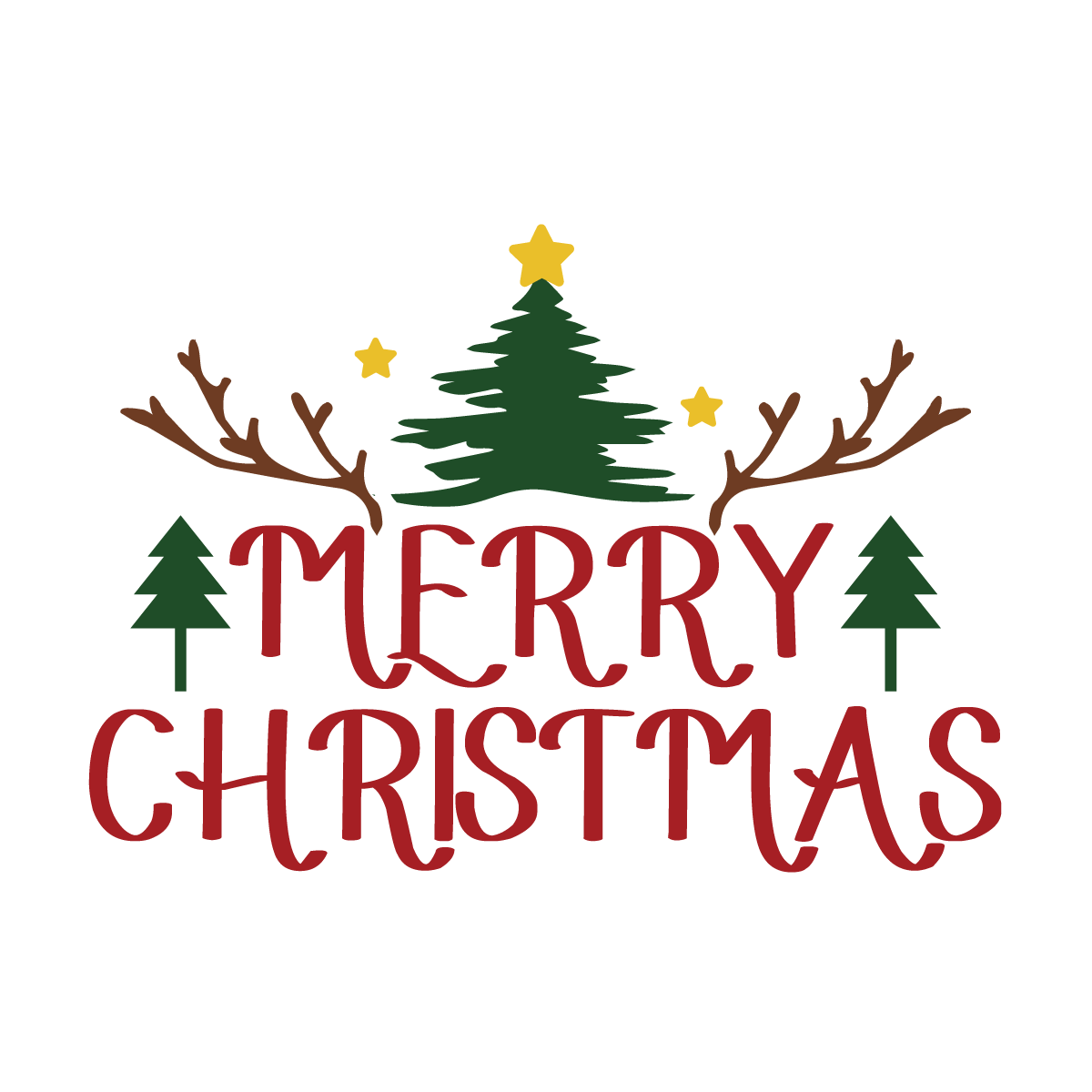 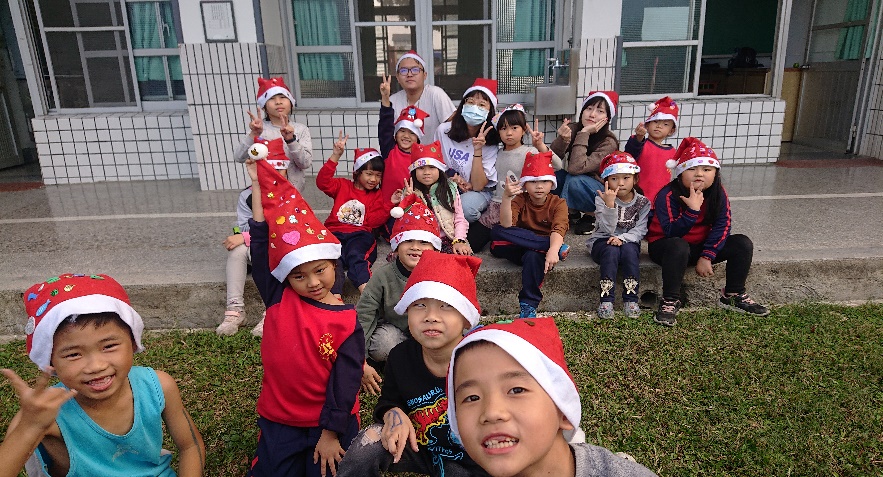 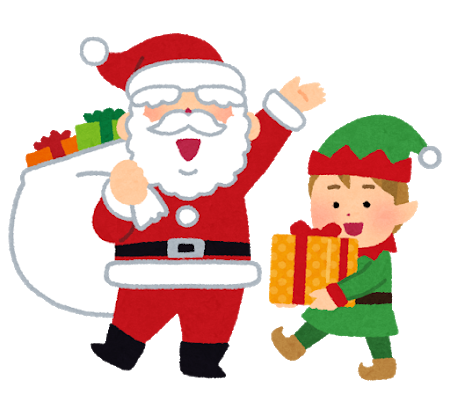 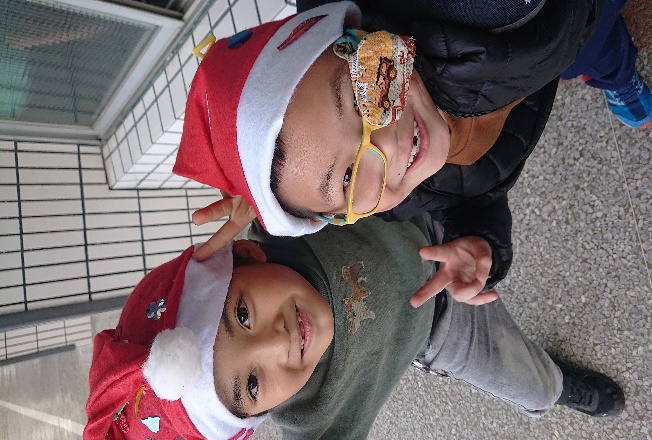 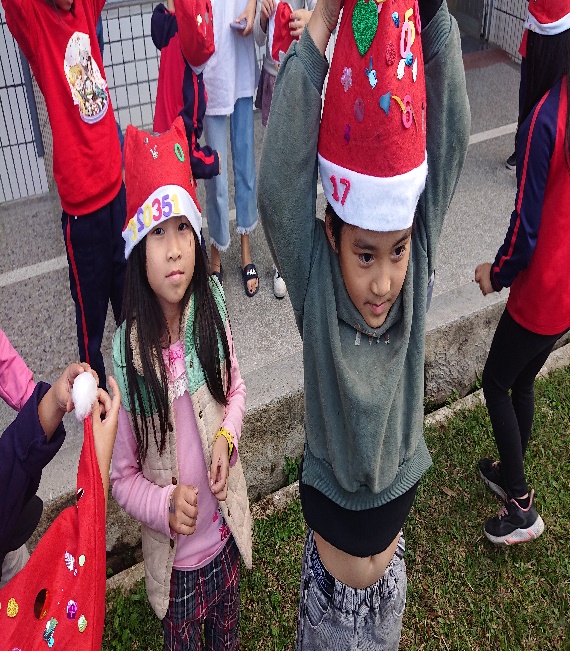 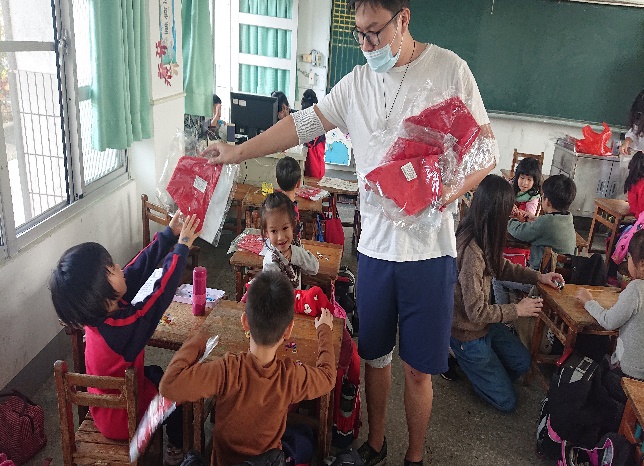 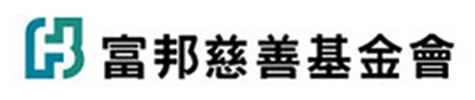 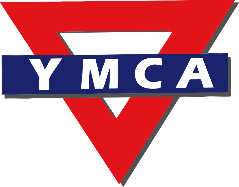 